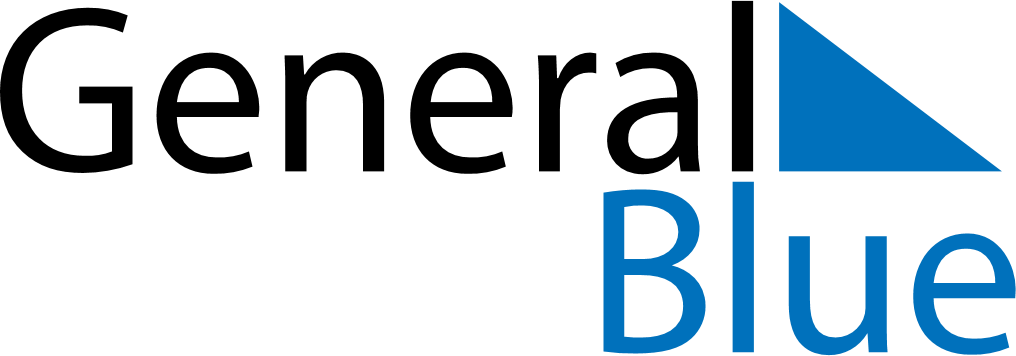 Monaco 2029 HolidaysMonaco 2029 HolidaysDATENAME OF HOLIDAYJanuary 1, 2029MondayNew Year’s DayJanuary 27, 2029SaturdaySaint Devota’s DayMarch 30, 2029FridayGood FridayApril 1, 2029SundayEaster SundayApril 2, 2029MondayEaster MondayMay 1, 2029TuesdayLabour DayMay 10, 2029ThursdayAscension DayMay 21, 2029MondayWhit MondayMay 31, 2029ThursdayCorpus ChristiAugust 15, 2029WednesdayAssumptionNovember 1, 2029ThursdayAll Saints’ DayNovember 19, 2029MondayH.S.H. the Sovereign Prince’s DayDecember 8, 2029SaturdayImmaculate ConceptionDecember 25, 2029TuesdayChristmas Day